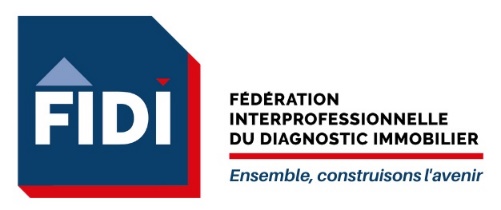 > PROCEDURE FIDI N°2MISSION DANS UN BATIMENT(HORS HABITATION) PARTIELLEMENT OCCUPE> Diagnostiqueur immobilier> COMMENTAIRES> PROPRIETESDEBUT (cliquez sur le lien pour lire le commentaire)Préparer ses EPI et EPC COVID-19 (cliquez sur le lien pour lire le commentaire)Préparer les documents nécessaires à son déplacement (cliquez sur le lien pour lire le commentaire)Contacter l'interlocuteur qui sera présent sur place et fixer un RDV à l'entrée du bâtiment (cliquez sur le lien pour lire le commentaire)REALISER UNE MISSION DANS UN BATIMENT  
(HORS HABITATION) PARTIELLEMENT OCCUPE (cliquez sur le lien pour lire le commentaire)REALISER UNE MISSION DANS UN BATIMENT  
(HORS HABITATION) PARTIELLEMENT OCCUPE (cliquez sur le lien pour lire le commentaire)1Mettre le masque de protection avant de sortir de son véhicule2Lors du cheminement entre la voiture et le lieu d'intervention, respecter les distances de sécurité (2m)3Faire le point avec le contact sur site sur les conditions d'intervention (périmètre et gestes barrières) puis convenir ensemble d'une pièce qui servira de zone de récupération et d’entrepôt de matériel.Si possible, aérer la pièce en ouvrant les fenêtres.  4Entrer dans cette zone/ Baliser la zone à l'aide de l'affiche "intervention en cours" /"Affiche Covid-19"/ "défense d'entrer"5Se rendre dans la zone de récupération, mettre une affiche Covid-19 sur la porte puis entrer / Se laver les mains au point d'eau de la pièce si possible, à défaut, utiliser le gel hydroalcoolique6Suivre les modes opératoires / méthodologies d'intervention suivant les points 7, 8 et 9 ci-dessous (cliquez sur le lien pour lire le commentaire)7Commencer par les locaux inoccupés depuis plus de 48 heures (cliquez sur le lien pour lire le commentaire)8Ensuite, les lieux de passage et circulations communes (cliquez sur le lien pour lire le commentaire)9Enfin, les locaux occupés (cliquez sur le lien pour lire le commentaire)10Se rendre à la zone de récupération pour réaliser la procédure de déshabillage / Désinfecter la tablette avant de sortir de la pièce / Se laver les mains au point d'eau de la pièce, à défaut, utiliser le gel hydroalcoolique / Mettre le masque pour sortir de la zone.11Lors du cheminement entre le lieu d'intervention et la voiture, respecter les distances de sécurité (2m)12Entrer dans le véhicule / se laver les mains avec du gel hydroalcoolique puis retirer le masqueTRAJETTRAJETDésinfecter la tablette et le téléphone / Laisser le reste du matériel (hormis la machine plomb) dans le coffre de son véhicule / Se garer dans un endroit sécuriséFIN (cliquez sur le lien pour lire le commentaire)Début1Pour toute question relative à la pandémie Coronavirus vous pouvez contacter le(s) référent(s) Codiv-19 : Prénom Nom Mail téléphonePréparer sa mission2EPI et EPC:Masque, solution hydroalcoolique, lingettes virucides.NotaChaque opérateur devra :Prévoir son propre stylo,Utiliser systématiquement ses propres EPI et matériel durant toute la durée de l'intervention.Préparer les documents nécessaires à son déplacement3Documents liés au déplacement :Justificatif de déplacement professionnelPièce d'identitéProtocole d’intervention et procédures de votre entreprise adapté du modèle FIDIFlyer gestes barrières FIDINota : Toute la journée : intervention, pause déjeuner, ravitaillements carburants, etc.… appliquer les gestes barrières recommandées par l'OMS (cf. Gestes barrières FIDI).4Demander à l'interlocuteur d'ouvrir, dans la mesure du possible, l'ensemble des accès nécessaires au déroulement de la mission.ODM5Pas de signature Ordre De Mission pendant cette période.Si possible, demander au détenteur des clefs de venir ouvrir préalablement le logement ou local.6Nota : Il faudra bien évidemment prendre en compte les risques propres à l'intervention. Le risque Covid-19 ne doit pas altérer la prise en compte de l'ensemble des risques inhérents à la mission.7Face au risque Coronavirus, s'équiper en "niveau 1 Amiante" (combinaison jetable, demi-masque à cartouche P3, surbottes, gants à usage unique...).FINPrévenir son supérieur hiérarchique en fin de mission.Gestion des déchets :1. Pendant une intervention amiante : Utiliser la procédure de gestion des déchets amiante habituelle2. Hors intervention amiante : Faire un sac à déchets spécifique évacué en déchet banal.ObjetCette procédure définit les règles d'intervention dans des locaux ou navires très partiellement occupés de tiers (hors habitation) par le donneur d’ordre ou toute autres personnes sur le site expertisé.Définition :Concerne toutes interventions réalisées seules ou en équipe (voir procédure spécifique si en équipe) faisant intervenir dans des locaux (hors logement) ponctuels et identifiés préalablement en présence d'un tiers à l'entreprise. Les tiers peuvent être des membres d’entreprises cotraitantes ou sous-traitantes, des clients, des fournisseurs ... Elément déclencheur :Accord du client + plan de prévention signéProtocole + procédures + avis favorable du CSEDomaine d'applicationElle s'applique aux diagnostiqueurs immobiliers impliqués dans la réalisation de missions terrain.Prérequis :Obtention des autorisations administratives nécessaires à l’exécution des prestationsMise à jour des documents de sécurité adéquats (Plans de prévention, PGC et PPSPS, modes opératoires éventuellement).TypeProcessusVersion1.2StatutApplicableModifié le03/11/2020Auteur(Votre entreprise) sur base FIDI